‘Quick Tips for Teaching Online’: Blog Post Outline Template and Anatomy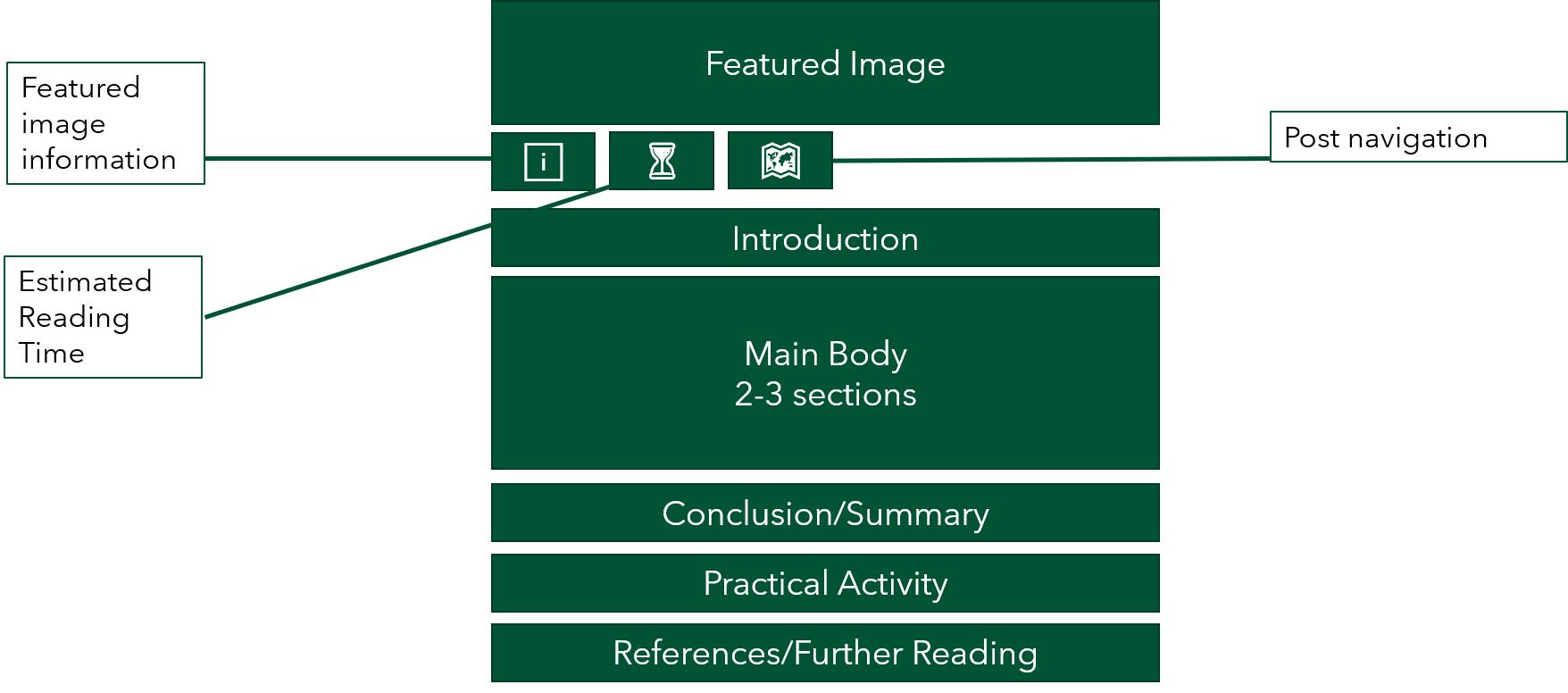 Figure 1: The above graphic provides a webpage view depicting the structure and most common sections of a typical blog post to the series.Post Title:Insert the Featured Image/Media you want to use for your post here:Featured Image Source Information: Alt-text for your chosen image:Audio playback option: I will make an .mp3 audio recording of me reading my final blog post aloud. I consent to the blog coordinator making an audio recording using a text-to-speech alternative to read my final blog post aloud.Post By:Reading time: Post Navigation:  
Please add/edit/delete section headings below as appropriate to your own post. There is no requirement for the post to have 3 sections, it can have more than or less than that.IntroductionSection 1Section 2Section 3Conclusion/SummaryPractical Activity (if including one for readers to engage with)References/Further ReadingIntroduction…Section 1…Section 2…Section 3…Conclusion/Summary…Practical Activity…References/Further Reading…Links to related LTF resources (LTF members can fill this section in on behalf of the author)…